I can interpret a tableThis table shows the different coloured paints that children used in their art.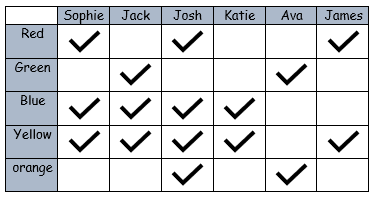 How many children used green paint? ___________________________Which colours did Jack use? _________________________________Which children used green? __________________________________Which children used red and yellow? ___________________________Which child used the most colours? ____________________________Which children used the least colours? _________________________This table shows the increase in price for bus tickets.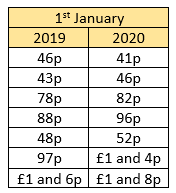 The cost of Ron’s ticket now is 96p.  How much was his ticket last year?___________________Which ticket has increased the most?___________________Which ticket has increased the least?___________________Look at the table below.  How many questions can you create about it?___________________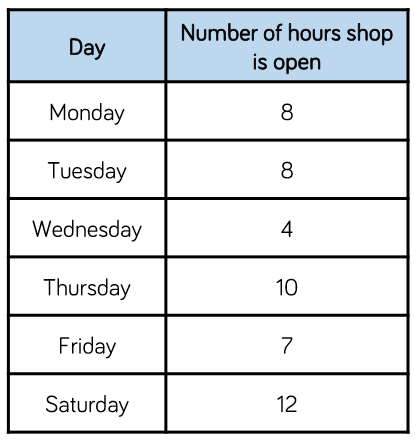 